Фототаблица осмотра рекламной конструкции расположенной по адресу: ул. Семёна Билецкого, 7/4 от 19.04.2022.Съёмка проводилась в 12 часов 05 минут телефоном Xiaomi RedMi note 9PROФото 13 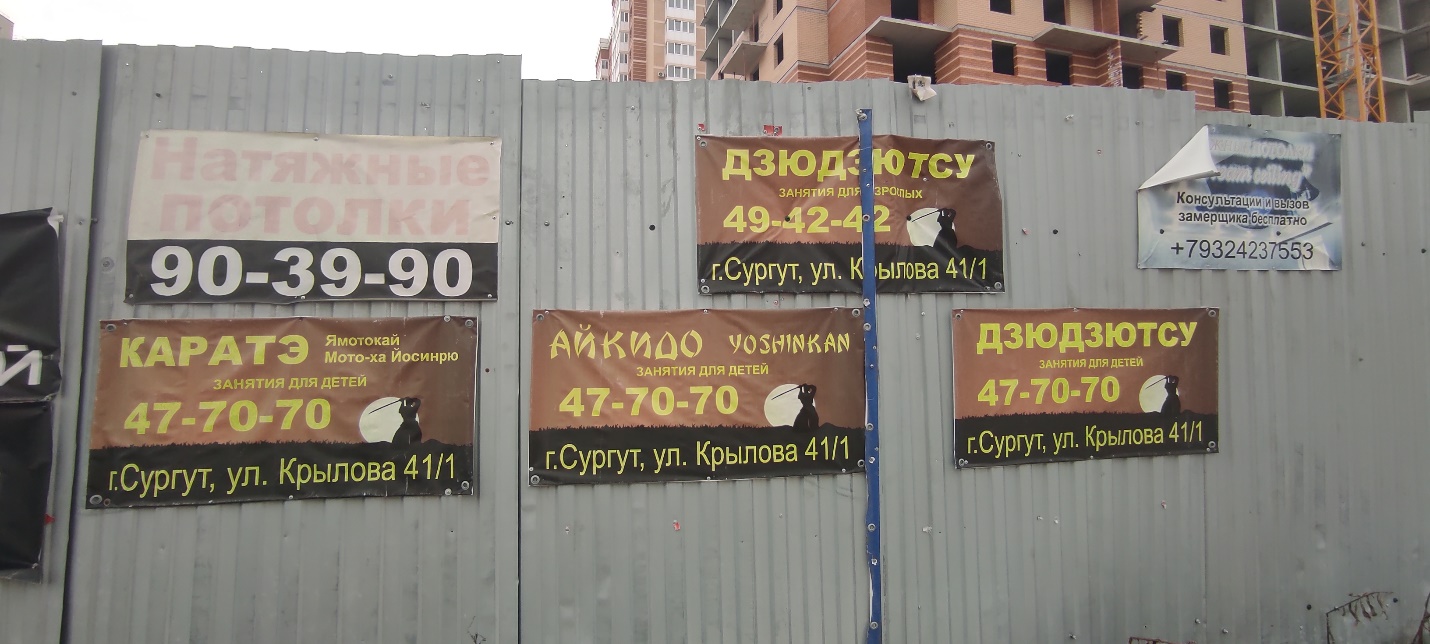 Фото 14 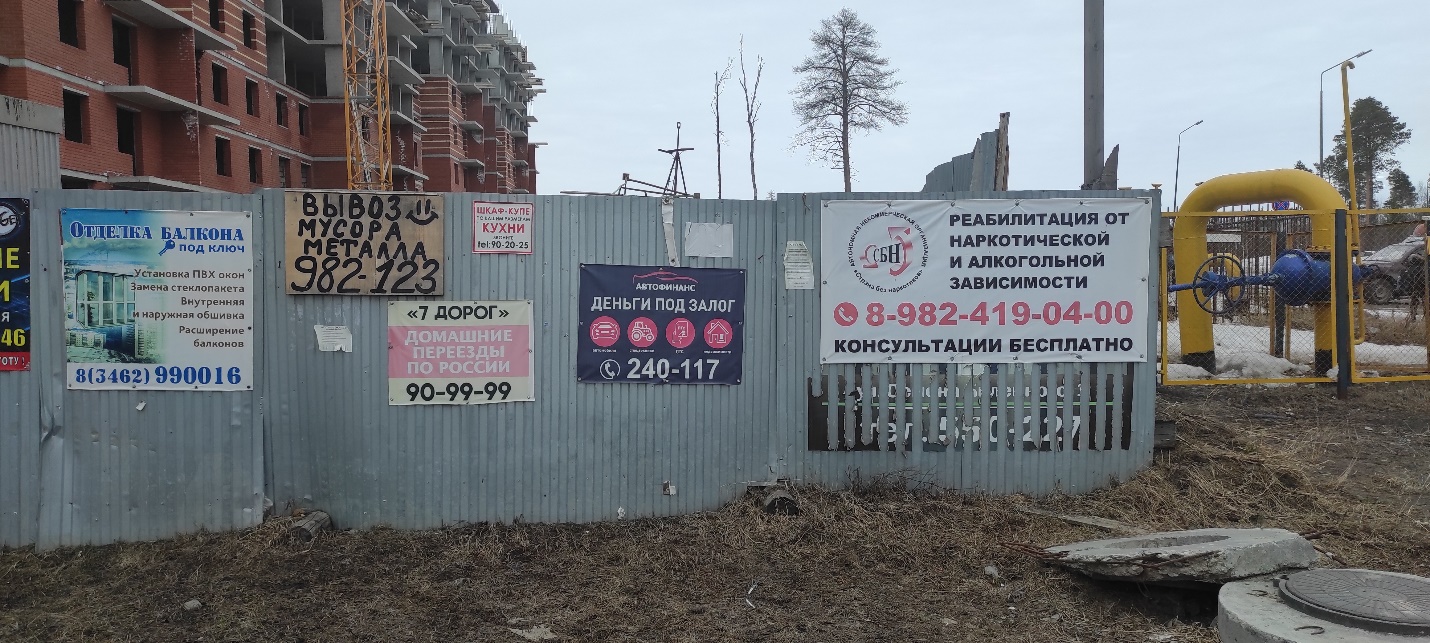 Фото 15 Фото 16 Фото 17 Фото 18 Фото 19 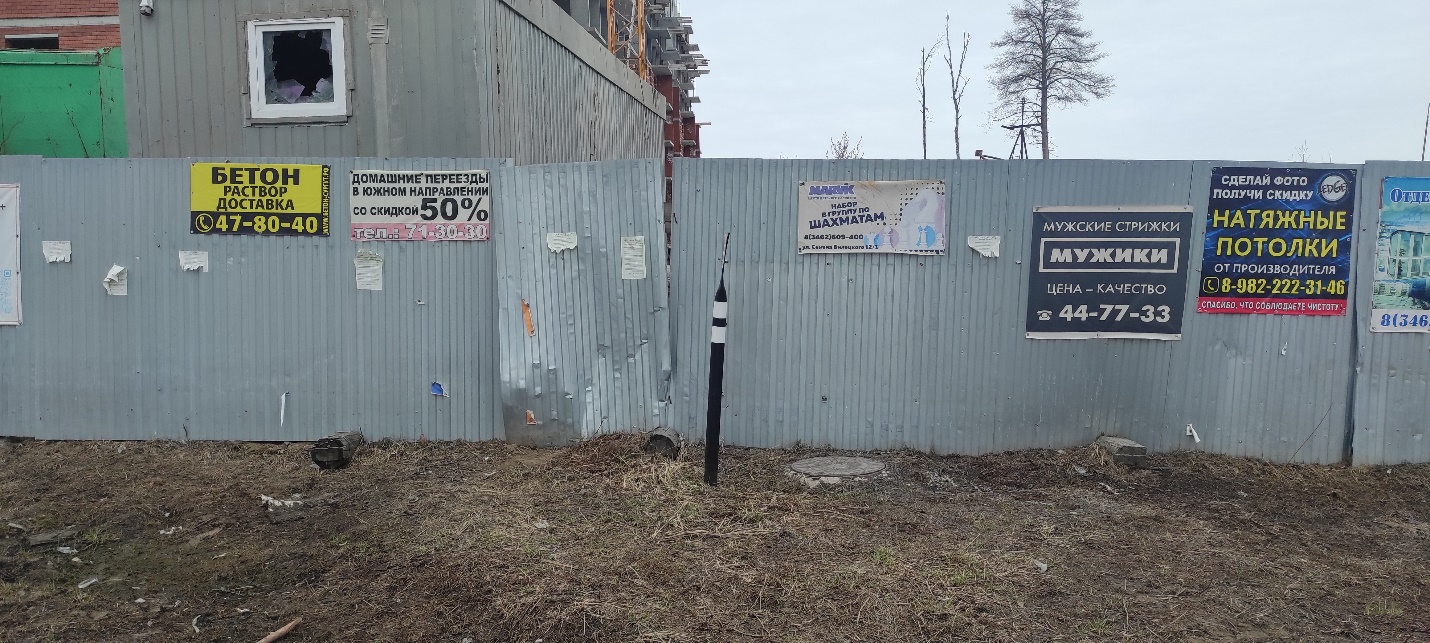 Фото 20 Фото 21 Фото 22 Фото 23 Фото 24 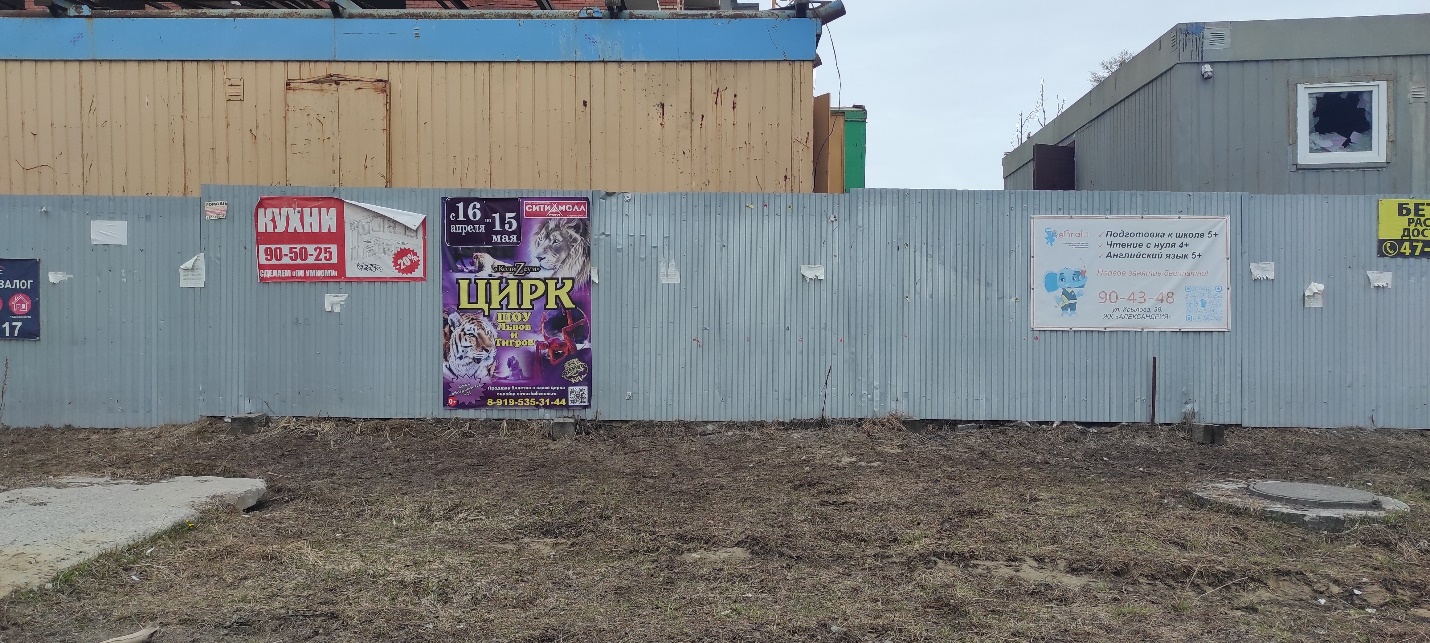 Фото 25 Фото 26 Фото 27 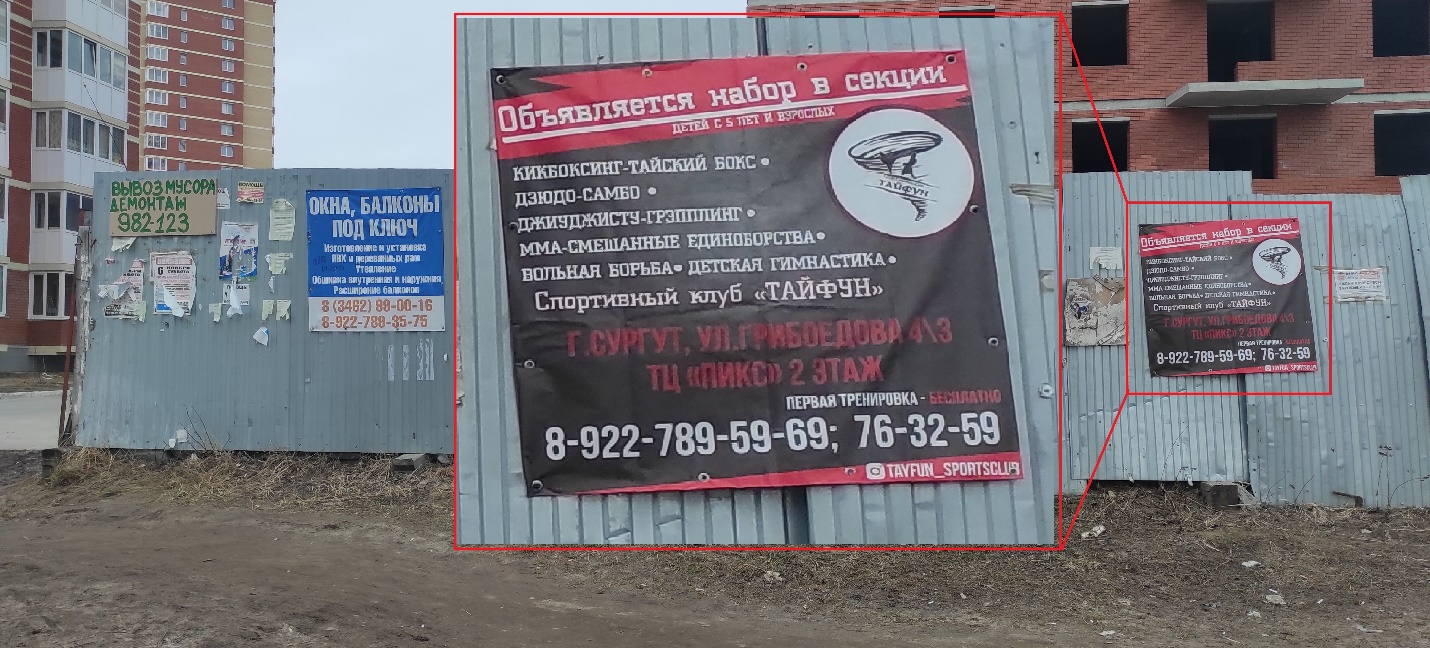 Фото 28 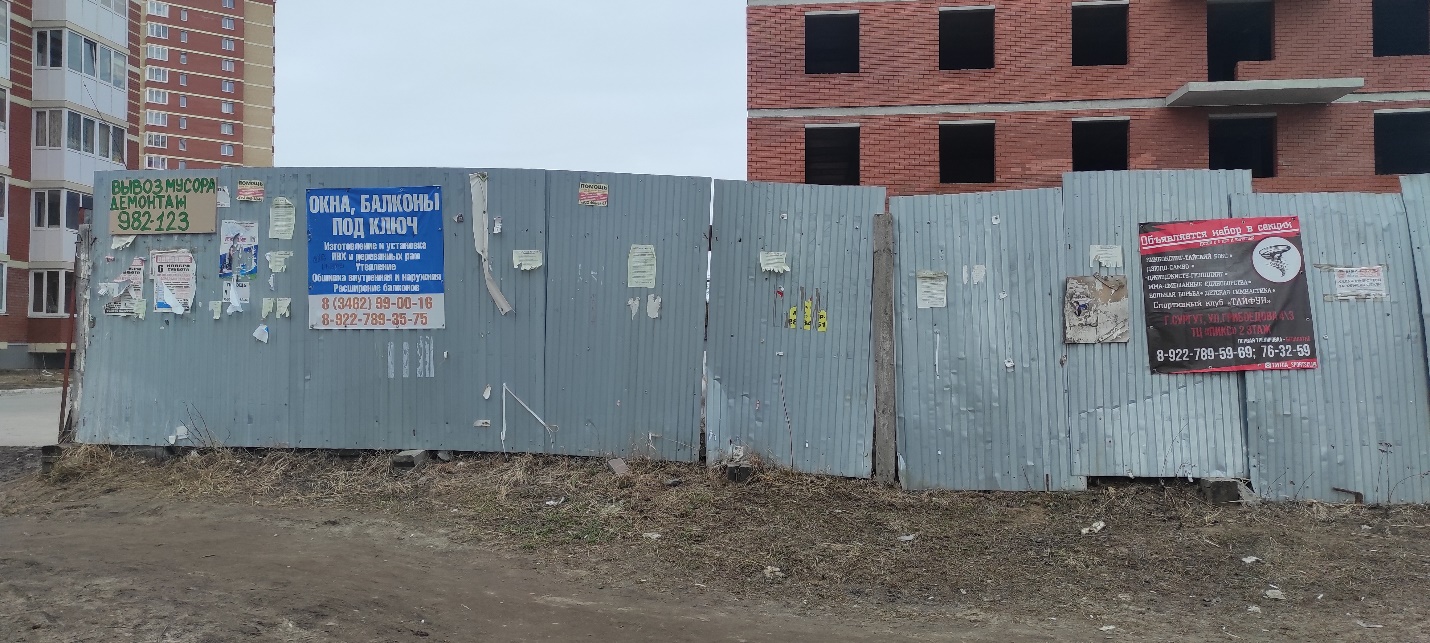 Фото 29 Фото 30 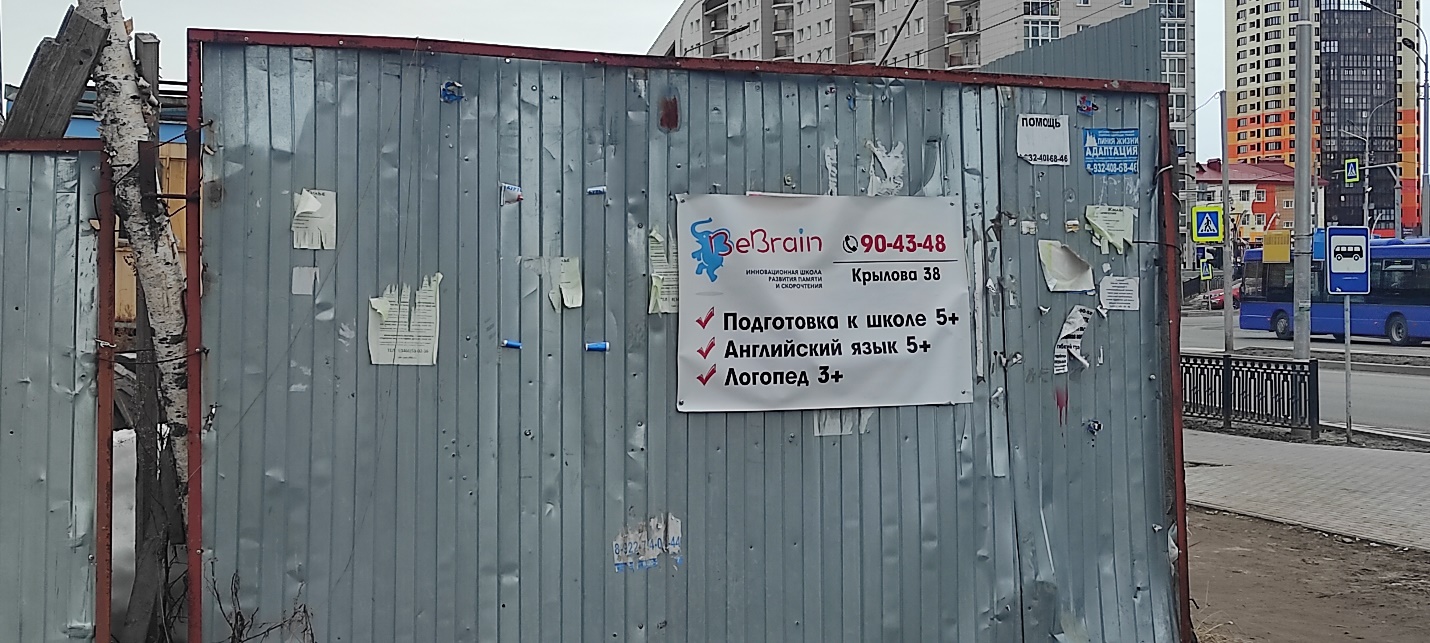 